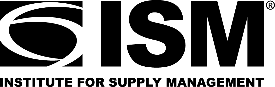 Institute for Supply Management®NOMINATION FOR THE J. SHIPMAN GOLD MEDAL AWARDDeadline for Receiving Nominations at ISM is February 4, 2022INSTRUCTIONS — Enter the information on this form electronically; you may extend any area as necessary to include all of your information. Please email the completed nomination form to the ISM Executive Office at: kmoreno@ismworld.org.   QUESTIONS — contact Kristen Moreno by email or phone at +1 480-254-3038.Personal Dataa.	Name of nominee:  	b.	Home address of nominee:    	c.	Telephone:  	d.	Email address:   Nominated Bya.	Individual and/or Chapter:  Note: do not write the name of the chapter unless you are reporting an action vote by the association members	b.	Date:  	C.	Email:  Company Affiliationa.	Name of employer (or, if retired, last employer):  	b.	Address of employer:  	c.	Telephone number of employer:  	d.	Job title:  e.	No. of years in procurement/supply chain management:  f.	Scope of responsibilities:  Contributions to the Profession (Non-ISM Procurement/Supply Chain Management Activities)  Chapter and/or ISM Activities	a.	Name of local ISM chapter(s) that nominee has been a member of:  	b.	Also, state if nominee holds Direct Membership:  	c.	Start date of membership:  d.	No. of years nominee has held membership in ISM local chapter:  e.	List offices held:  f.	List committee service:  Contributions to the Community (Business, Civic, and Fraternal Activities)	a.	Give a brief résumé listing offices held and services rendered:  Honors (Professional, Business, Civic, and Fraternal)  Formal Education	List names and locations of schools or institutions, degrees conferred, and honors received:  Contributions to Purchasing and Supply Management  The J. Shipman Gold Medal Award is presented to an individual whose modest, unselfish, sincere, and persistent efforts for the advancement of purchasing and supply management, and whose able assistance and guidance to purchasing professionals in their endeavors eminently qualify him or her for this, the highest award within our power to confer.With the foregoing in mind, explain additional, pertinent, outstanding contributions to the purchasing and supply management profession causing you, as an individual or as an association, to recommend the person for this award. Please do not repeat items covered in other sections of this nomination form. Please limit your remarks to no more than two pages. Examples of this type of information would be as follows:  speeches, magazine and newspaper articles, seminars, teaching, Junior Achievement activities, and purchasing/supply management research. NOTE:  Do not attach testimonials, photos, and copies of speeches, articles, seminar programs, etc. unless requested by the Shipman Committee.